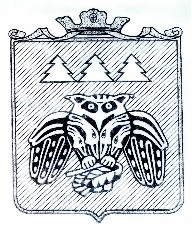 ПОСТАНОВЛЕНИЕадминистрации муниципального образованиямуниципального района «Сыктывдинский»«Сыктывдiн» муниципальнöй районынмуниципальнöй юкöнса администрациялöн ШУÖМот 16 июня 2020 года                                                                                                           № 6/756Об утверждении программы энергосбережения и повышения энергетической эффективности администрации муниципального образования муниципального района «Сыктывдинский» на 2020-2024 годы            Руководствуясь пунктом 1 статьи 8 Федерального закона от 23.11.2009г № 261-ФЗ «Об энергосбережении и о повышении энергетической эффективности и о внесении изменений в отдельные законодательные акты Российской Федерации», пунктом 8.2 статьи 17 Федерального закона № 131-ФЗ «Об общих принципах организации местного самоуправления в Российской Федерации», распоряжением Правительства Республики Коми от 09.04.2010 года № 154-р, администрация муниципального образования муниципального района «Сыктывдинский» ПОСТАНОВЛЯЕТ:1. Утвердить программу энергосбережения и повышения энергетической эффективности администрации муниципального образования муниципального района «Сыктывдинский» на 2020-2024 годы согласно приложению.2. Контроль за исполнением настоящего постановления возложить на заместителя руководителя администрации муниципального района (Коншин А.В.).3. Настоящее постановление вступает в силу со дня его подписания и подлежит официальному опубликованию.Руководитель администрации муниципального района                                                                                      Л. Ю. ДоронинаПриложение к постановлению администрацииМО МР «Сыктывдинский»от 16 июня 2020 года № 6 /756ПАСПОРТПРОГРАММЫ ЭНЕРГОСБЕРЕЖЕНИЯ И ПОВЫШЕНИЯ ЭНЕРГЕТИЧЕСКОЙ ЭФФЕКТИВНОСТИ АДМИНИСТРАЦИИ МУНИЦИПАЛЬНОГО ОБРАЗОВАНИЯ МУНИЦИПАЛЬНОГО РАЙОНА «СЫКТЫВДИНСКИЙ» на 2020 - 2024 гг.согласно Приложению № 1 к требованиям приказа от 30.06.2014 № 398 Минэнерго РоссииСВЕДЕНИЯ О ЦЕЛЕВЫХ ПОКАЗАТЕЛЯХ ПРОГРАММЫ ЭНЕРГОСБЕРЕЖЕНИЯ И ПОВЫШЕНИЯ ЭНЕРГЕТИЧЕСКОЙ ЭФФЕКТИВНОСТИ  АДМИНИСТРАЦИИ МУНИЦИПАЛЬНОГО ОБРАЗОВАНИЯ МУНИЦИПАЛЬНОГО РАЙОНА «СЫКТЫВДИНСКИЙ» на 2020 - 2024 гг.наименование учрежденияв соответствии с Приложением № 2 приказа от 30.06.2014 № 398 Минэнерго России Таблица 1 * в случае отсутствия значений целевого показателя проставляется « - »ПЕРЕЧЕНЬ МЕРОПРИЯТИЙ ПРОГРАММЫ ЭНЕРГОСБЕРЕЖЕНИЯ И ПОВЫШЕНИЯ ЭНЕРГЕТИЧЕСКОЙ ЭФФЕКТИВНОСТИ АДМИНИСТРАЦИИ МУНИЦИПАЛЬНОГО ОБРАЗОВАНИЯ МУНИЦИПАЛЬНОГО РАЙОНА «СЫКТЫВДИНСКИЙ» на 2020 - 2024 гг.наименование учреждения                              Таблица 2ОТЧЕТ (форма)О ДОСТИЖЕНИИ ЗНАЧЕНИЙ ЦЕЛЕВЫХ ПОКАЗАТЕЛЕЙ ПРОГРАММЫ ЭНЕРГОСБЕРЕЖЕНИЯИ ПОВЫШЕНИЯ ЭНЕРГЕТИЧЕСКОЙ ЭФФЕКТИВНОСТИсогласно Приложению № 4 приказа от 30 июня 2014 № 398 Минэнерго России«________________________________________________________________»Таблица 3Руководитель(уполномоченное лицо) _________________ ________________(должность) (расшифровка)Руководитель технической службы(уполномоченное лицо) _________________ ________________(должность) (расшифровка)Руководитель финансово-экономической службы(уполномоченное лицо) _________________ ________________(должность) (расшифровка)ОТЧЕТ (форма)О РЕАЛИЗАЦИИ МЕРОПРИЯТИЙ ПРОГРАММЫ ЭНЕРГОСБЕРЕЖЕНИЯ И ПОВЫШЕНИЯ ЭНЕРГЕТИЧЕСКОЙ ЭФФЕКТИВНОСТИсогласно Приложению № 5 приказа от 30 июня 2014 № 398 Минэнерго России «________________________________________________________________»Таблица 4 Руководитель(уполномоченное лицо) _________________ ________________(должность) (расшифровка)Руководитель технической службы(уполномоченное лицо) _________________ ________________(должность) (расшифровка)Руководитель финансово-экономической службы(уполномоченное лицо) _________________ ________________(должность) (расшифровка)Полное наименование организации Администрация муниципального образования муниципального района «Сыктывдинский»Основание для разработки программы- Статья 24, 25 Федерального закона от 23.11.2009 № 261-ФЗ «Об энергосбережении и повышении энергетической эффективности и о внесении изменений в отдельные законодательные акты Российской Федерации»Основание для разработки программы- Постановление Правительства РФ от 15.07.2013 № 593 (внесение изменений в Постановление Правительства РФ от 31.12.2009 № 1225 «О требованиях к региональным и муниципальным программам в области энергосбережения и повышения энергетической эффективности»)Основание для разработки программы- Приказ Минэнерго РФ от 30.06.2014 № 398 «Об утверждении требований к форме программ в области энергосбережения и повышения энергетической эффективности организаций с участием государства и  образования, организаций, осуществляющих регулируемые виды деятельности, и отчетности о ходе их реализации»Основание для разработки программы- Приказ Минэкономразвития РФ от 17.02.2010 № 61 «Об утверждении примерного перечня мероприятий в области энергосбережения и повышения энергетической эффективности, который может быть использован в целях разработки региональных, муниципальных программ в области энергосбережения и повышения энергетической эффективности»Основание для разработки программы- Приказ Минэнерго РФ от 30.06.2014 № 399 «Об утверждении методики расчета значений целевых показателей в области энергосбережения и повышения энергетической эффективности, в том числе в сопоставимых условиях» (раздел III. Расчет значений целевых показателей муниципальных программ в области энергосбережения и повышения энергетической эффективности)Полное наименование исполнителей и (или) соисполнителей программыАдминистрация муниципального образования муниципального района «Сыктывдинский»Полное наименование разработчиков программыАдминистрация муниципального образования муниципального района «Сыктывдинский»Цели программыПовышение эффективности расходования энергетических ресурсов в муниципальном учрежденииЗадачи программыОбеспечение снижения потребления энергоресурсов с целью снижения расходов на их оплатуЦелевые показатели программыУдельный расход электрической энергии на снабжение муниципального учреждения (в расчете на 1 кв.метр общей площади)Целевые показатели программыУдельный расход тепловой энергии на снабжение муниципального учреждения (в расчете на 1 кв.метр общей площади)Целевые показатели программыУдельный расход холодной воды на снабжение муниципального учреждения (в расчете на 1 человека)Целевые показатели программыУдельный расход горячей воды на снабжение муниципального учреждения (в расчете на 1 человека)Целевые показатели программыУдельный расход природного газа на снабжение муниципального учреждения (в расчете на 1 человека)Целевые показатели программыОтношение экономии энергетических ресурсов и воды в стоимостном выражении, достижение которой планируется в результате реализации энергосервисных договоров (контрактов), заключенных муниципальным учреждением, к общему объему финансирования программы энергосбережения и повышения энергетической эффективности муниципального учреждения (%)Целевые показатели программыКоличество энергосервисных договоров (контрактов), заключенных муниципальным учреждением (ед.)Сроки реализации программы2020 - 2024 гг.Источники и объемы финансового обеспечения реализации программыОбщий объем финансирования программы на весь период действия 0 тыс.руб.:Источники и объемы финансового обеспечения реализации программыв том числе: / вне финансирование 0 тыс.руб.,Источники и объемы финансового обеспечения реализации программыВ разрезе по годам:Источники и объемы финансового обеспечения реализации программы2020 год 0 тыс.руб.Источники и объемы финансового обеспечения реализации программы2021 год 0 тыс.руб.Источники и объемы финансового обеспечения реализации программы2022 год 0 тыс.руб.Планируемые результаты реализации программыОбеспечение снижения в сопоставимых условиях объема потребленных энергетических ресурсов№ п/пНаименование показателя программыЕдиница измеренияПлановые значения целевых показателей программы*Плановые значения целевых показателей программы*Плановые значения целевых показателей программы*Плановые значения целевых показателей программы*Плановые значения целевых показателей программы*Плановые значения целевых показателей программы*№ п/пНаименование показателя программыЕдиница измерения2020 г. 2021 г. 2022 г.2023 г.2024 г.2024 г.1Удельный расход электрической энергии на снабжение муниципального учреждения (в расчете на 1 кв.метр общей площади)кВт*ч./кв.м0,06270,06200,06140,06080,06020,06022Удельный расход тепловой энергии на снабжение муниципального учреждения (в расчете на 1 кв.метр общей площади)Гкал/кв.м.0,1660,1640,1620,1600,1580,1583Удельный расход холодной воды на снабжение муниципального учреждения (в расчете на 1 человека)куб.м./ чел.4,864,814,764,714,674,674Удельный расход горячей воды на снабжение муниципального учреждения (в расчете на 1 человека)куб.м./ чел.−−−---5Удельный расход природного газа на снабжение муниципального учреждения (в расчете на 1 человека)куб.м./ чел.−−−---6Отношение экономии энергетических ресурсов и воды в стоимостном выражении, достижение которой планируется в результате реализации энергосервисных договоров (контрактов), заключенных муниципальным учреждением, к общему объему финансирования программы энергосбережения и повышения энергетической эффективности муниципального учреждения (%)%1111117Количество энергосервисных договоров (контрактов), заключенных  муниципальным учреждениемед.111111№ п/пНаименование мероприятия программы2020 -2024г.г.2020 -2024г.г.2020 -2024г.г.2020 -2024г.г.2020 -2024г.г.№ п/пНаименование мероприятия программыФинансовое обеспечение реализации мероприятийФинансовое обеспечение реализации мероприятийЭкономия топливно-энергетических ресурсовЭкономия топливно-энергетических ресурсовЭкономия топливно-энергетических ресурсов№ п/пНаименование мероприятия программыФинансовое обеспечение реализации мероприятийФинансовое обеспечение реализации мероприятийв натуральном выражениив натуральном выражениив стоимостном выражении, тыс. руб.№ п/пНаименование мероприятия программыисточникобъем, тыс. руб.кол-воед. изм.в стоимостном выражении, тыс. руб.12345671.Оптимизация времени использования оргтехники-0--02.Мероприятия по информационной поддержке и пропаганде в области энергосбережения и повышения энергетической эффективности (в том числе посредством средств массовой информации учреждения: газеты, информационные стенды, информационные ресурсы учреждения в сети Интернет)-0--03.Мероприятия по поддержке всероссийского фестиваля энергосбережения и экологии #ВместеЯрче-0--04.Мероприятия для сотрудников учреждения по обучению в области энергосбережения и повышения энергетической эффективности -0--05.Утверждение и обеспечение соблюдения правил рационального потребления и бережного отношения к потребляемым энергетическим ресурсам в быту-0--06.Организация мероприятий по раздельному сбору твёрдых бытовых отходов -0--0Всего по мероприятиямВсего по мероприятиям-0--0КОДЫ на 1 января 20__г. Дата на 1 января 20__г. Дата на 1 января 20__г. Дата на 1 января 20__г. Дата на 1 января 20__г. Дата на 1 января 20__г. Дата на 1 января 20__г. Дата на 1 января 20__г. Дата на 1 января 20__г. Дата на 1 января 20__г. Дата на 1 января 20__г. Дата на 1 января 20__г. Дата на 1 января 20__г. Дата на 1 января 20__г. Дата на 1 января 20__г. Дата на 1 января 20__г. Дата на 1 января 20__г. Дата на 1 января 20__г. Дата на 1 января 20__г. Дата на 1 января 20__г. Дата на 1 января 20__г. Дата на 1 января 20__г. Дата на 1 января 20__г. Дата на 1 января 20__г. Дата на 1 января 20__г. Дата на 1 января 20__г. Дата на 1 января 20__г. Дата на 1 января 20__г. Дата на 1 января 20__г. Дата на 1 января 20__г. Дата на 1 января 20__г. Дата на 1 января 20__г. Дата на 1 января 20__г. Дата№ п/пНаименование показателя программыЕдиница измеренияЗначения целевых показателей программы за 2019 г.Значения целевых показателей программы за 2019 г.Значения целевых показателей программы за 2019 г.№ п/пНаименование показателя программыЕдиница измеренияпланфактотклонение1234561.Потребление электрической энергии в натуральном выражениикВт/год---2.Потребление воды в натуральном выражениикуб.м./год---3.Потребление тепловой энергии в натуральном выражеииГкал/кв.м---«____» ______________ 20__ г.КОДЫ на 1 января 20_____г. Дата на 1 января 20_____г. Дата на 1 января 20_____г. Дата на 1 января 20_____г. Дата на 1 января 20_____г. Дата на 1 января 20_____г. Дата на 1 января 20_____г. Дата на 1 января 20_____г. Дата на 1 января 20_____г. Дата на 1 января 20_____г. Дата на 1 января 20_____г. Дата на 1 января 20_____г. Дата на 1 января 20_____г. Дата на 1 января 20_____г. Дата на 1 января 20_____г. Дата на 1 января 20_____г. Дата на 1 января 20_____г. Дата на 1 января 20_____г. Дата на 1 января 20_____г. Дата на 1 января 20_____г. Дата на 1 января 20_____г. Дата на 1 января 20_____г. Дата на 1 января 20_____г. Дата на 1 января 20_____г. Дата на 1 января 20_____г. Дата на 1 января 20_____г. Дата на 1 января 20_____г. Дата на 1 января 20_____г. Дата на 1 января 20_____г. Дата на 1 января 20_____г. Дата на 1 января 20_____г. Дата на 1 января 20_____г. Дата на 1 января 20_____г. Дата№ п/пНаименование мероприятия программыФинансовое обеспечение реализации мероприятийФинансовое обеспечение реализации мероприятийФинансовое обеспечение реализации мероприятийФинансовое обеспечение реализации мероприятийЭкономия топливно-энергетических ресурсовЭкономия топливно-энергетических ресурсовЭкономия топливно-энергетических ресурсовЭкономия топливно-энергетических ресурсовЭкономия топливно-энергетических ресурсовЭкономия топливно-энергетических ресурсовЭкономия топливно-энергетических ресурсов№ п/пНаименование мероприятия программыФинансовое обеспечение реализации мероприятийФинансовое обеспечение реализации мероприятийФинансовое обеспечение реализации мероприятийФинансовое обеспечение реализации мероприятийв натуральном выражениив натуральном выражениив натуральном выражениив натуральном выражениив стоимостном выражении, тыс. руб.в стоимостном выражении, тыс. руб.в стоимостном выражении, тыс. руб.№ п/пНаименование мероприятия программыФинансовое обеспечение реализации мероприятийФинансовое обеспечение реализации мероприятийФинансовое обеспечение реализации мероприятийФинансовое обеспечение реализации мероприятийв натуральном выражениив натуральном выражениив натуральном выражениив натуральном выражениипланфактотклонение№ п/пНаименование мероприятия программыисточникобъем, тыс. руб.объем, тыс. руб.объем, тыс. руб.количествоколичествоколичествоед. изм.планфактотклонение№ п/пНаименование мероприятия программыисточникпланфактотклонениепланфактотклонениеед. изм.планфактотклонениеИтого по мероприятиямИтого по мероприятиямXXИтого по мероприятиямИтого по мероприятиямXXВсего по мероприятиямВсего по мероприятиямXXXXXСПРАВОЧНО:СПРАВОЧНО:Всего с начала года реализации программыВсего с начала года реализации программыВсего с начала года реализации программыXXXX«____» ______________ 20__ г.